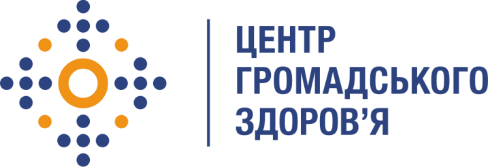 Державна установа 
«Центр громадського здоров’я Міністерства охорони здоров’я України» оголошує конкурс для відбору виконавця послуг з фасилітації дводенного заходу «Тренінг з менеджменту та розповсюдження даних антенатальних клінік для національних та регіональних спеціалістів»в рамках Проекту «Посилення лікування ВІЛ-інфекції, спроможності лабораторної мережі, замісної підтримуючої терапії та програмного моніторингу в Україні в рамках Надзвичайної ініціативи Президента США з надання допомоги у боротьбі з ВІЛ/СНІД (PEPFAR)»Назва позиції: Виконавець послуг з фасилітації дводенного заходу «Тренінг з менеджменту та розповсюдження даних антенатальних клінік для національних та регіональних спеціалістів»Кількість позицій: 2Термін надання послуг: серпень - вересень 2024 рокуІнформація щодо установи:Державна установа «Центр громадського здоров’я Міністерства охорони здоров’я України» (ЦГЗ) — санітарно-профілактичний заклад охорони здоров’я, головними завданнями якого є діяльність у галузі громадського здоров’я і забезпечення потреб населення шляхом здійснення епідеміологічного нагляду, виконання повноважень щодо захисту населення від інфекційних та неінфекційних захворювань, лабораторної діяльності, біологічної безпеки та біологічного захисту. ЦГЗ виконує функції головної установи Міністерства охорони здоров’я України у галузі громадського здоров’я та протидії небезпечним, особливо небезпечним, інфекційним та неінфекційним захворюванням, біологічного захисту та біологічної безпеки, імунопрофілактики, лабораторної діагностики інфекційних недуг, гігієнічних та мікробіологічних аспектів здоров’я людини, пов’язаних із довкіллям, національного координатора Міжнародних медико-санітарних правил, координації реагування на надзвичайні ситуації у секторі громадського здоров’я.Завдання:Послуги з фасилітації дводенного заходу «Тренінг з менеджменту та розповсюдження даних антенатальних клінік для національних та регіональних спеціалістів», з використанням тренінгових матеріалів Замовника;Послуги з проведення до- і післятренінгового оцінювання знань (анкетування) учасників заходу «Тренінг з менеджменту та розповсюдження даних антенатальних клінік для національних та регіональних спеціалістів»; Послуги із здійснення аналізу результатів анкетування учасників тренінгу у письмовому вигляді. Вимоги до професійної компетентності:Вища освіта першого чи другого рівня  у галузях знань за спеціальністю «Статистика», «Економіка», «Інформаційні технології», «Епідеміологія»;Досвід роботи в сфері охорони здоров’я та/або громадського здоров’я не менше 3-х років; Досвід надання технічної підтримки по роботі з інформаційними системами;Досвід публічних виступів та у проведенні робочих зустрічей, тренінгів.Відмінне знання усної та письмової ділової української мови. Резюме українською та англійською мовами мають бути надіслані електронною поштою на електронну адресу: vacancies@phc.org.ua, з копією  v.martsynovska@phc.org.ua. В темі листа, будь ласка, зазначте: «300-2024 Виконавець послуг з фасилітації дводенного заходу «Тренінг з менеджменту та розповсюдження даних антенатальних клінік для національних та регіональних спеціалістів».Термін подання документів – до 10 липня 2023 року, реєстрація документів 
завершується о 18:00.За результатами відбору резюме успішні кандидати будуть запрошені до участі у співбесіді. У зв’язку з великою кількістю заявок, ми будемо контактувати лише з кандидатами, запрошеними на співбесіду. Умови завдання та контракту можуть бути докладніше обговорені під час співбесіди.Державна установа «Центр громадського здоров’я Міністерства охорони здоров’я України» залишає за собою право повторно розмістити оголошення про конкурс, скасувати конкурс, запропонувати договір з іншою тривалістю.